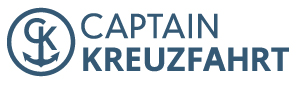 PressemitteilungJetzt Spätsommer-Kreuzfahrt buchenCaptain Kreuzfahrt stellt die besten Routen für einen endlosen Sommer vorHolzwickede. Sonne satt und heiße Temperaturen über mehrere Wochen hinweg – der vergangene Sommer ist den meisten Deutschen noch gut im Gedächtnis. Wer dieses Jahr auf ähnliches Wetter hofft, sollte seinen Jahresurlaub in den Spätsommer bis Herbst verlegen, um das Sommerwetter und die Anzahl an Sonnenstunden voll auszukosten. Für eine Auszeit auf einem Kreuzfahrtschiff mit abwechslungsreichem Programm – von Wellness über Sightseeing bis hin zum Badeurlaub – ist jetzt der richtige Zeitpunkt für günstige Angebote. Für den Spätsommer bieten sich Routen in Europa, aber auch Fernreisen an. Captain Kreuzfahrt hat die schönsten Kreuzfahrten und besten Angebote für einen endlosen Sommer zusammengetragen.Mittelmeer und AdriaküsteDie Mittelmeer-Region lockt im Spätsommer mit heißen Temperaturen bis zu 30 Grad Celsius. In kürzester Zeit kann man hier viel entdecken: Weltwunder, Prachtbauten und karibische Strände. Im westlichen Mittelmeer werden beispielweise die Städte Palma de Mallorca, Barcelona, Marseille, Genua, Rom oder Ajaccio auf Korsika angefahren. Auch die Adriaküste hat einiges zu bieten. Mit den italienischen Städten Venedig und Bari, Kotor in Montenegro oder Korfu in Griechenland trifft Bella Italia auf mittelalterliche Altstädte, bunte Häfen und traumhafte Strände der Balkanstaaten. Hier sieht man sich garantiert nicht satt!AngeboteWestliches Mittelmeer: https://www.captain-kreuzfahrt.de/kreuzfahrten/westliches-mittelmeer-ab-barcelona-oder-rom-123964/Adriaküste: https://www.captain-kreuzfahrt.de/kreuzfahrten/griechische-inseln-ab-venedig-123972/USA und KanadaWen es in die Ferne zieht, der ist an der Ostküste der USA und Kanadas gut aufgehoben. Im September und Oktober herrschen hier ideale Temperaturen, um die Vielfalt des Kontinents kennenzulernen. Mit einer Kreuzfahrt lassen sich die eindrucksvollsten Reiseziele, wie die Metropole New York, idyllische Rückzugsorte in den unendlich weiten Landschaften Kanadas und historische Städte, wie Montreal und Quebec, verbinden. Großstadt-Abenteuer und Erholung sind hier gleichermaßen möglich. Ab Mitte September beginnt der Indian Summer in Kanada. Ein Naturschauspiel, bei dem die Blätterfärbung der Wälder voranschreitet. Die einzigartige Farbvielfalt ist auf eine ungewöhnlich trockene und warme Wetterperiode zurückzuführen – und ist ein besonderes Highlight der Jahreszeit.AngeboteUSAReedereien mit Routen im September/Oktober sind Carnival, Mein Schiff 1 und TUI Cruises. Günstige Angebote gibt’s hier: https://www.captain-kreuzfahrt.de/kreuzfahrt-buchen/USA-Kanada-KombiReedereien mit Routen im September/Oktober sind Holland America Line, Royal Carribean. Günstige Angebote gibt’s hier: https://www.captain-kreuzfahrt.de/kreuzfahrt-buchen/Kanaren Aufgrund ihrer Lage ist es auf den sieben Kanarischen Inseln vor der Küste Marokkos das ganze Jahr über sommerlich warm. Jede Insel ist anders und hat ihre ganz individuellen Vorzüge: Schroffe Berge, raue Felslandschaften, schwarze Strände und saftige Wiesen. Atemberaubende Panoramen während des Sonnenuntergangs scheinen den Sommer nie enden zu lassen. Kombiniert mit Reisezielen in Spanien und Marokko können sich Kreuzfahrer auf Eindrücke aus unterschiedlichen Länder freuen. Ab November können auch Kombi-Kreuzfahrten gebucht werden, die neben den Kanaren auch Madeira und die Azoren ansteuern. Ob Whalewatching, abwechslungsreiche Wanderungen oder eine Auszeit an weitläufigen Stränden - hier fühlen sich Naturliebhaber, Strand- und Aktivurlauber gleichermaßen wohl. AngeboteKanaren-Mittelmeer-Kombi: Reedereien mit Routen im September/Oktober sind TUI Cruises und Costa Kreuzfahrten. Günstige Angebot gibt’s hier: https://www.captain-kreuzfahrt.de/kreuzfahrt-buchen/Kanaren-Azoren-Kombi ab November: https://www.captain-kreuzfahrt.de/kreuzfahrten/kanaren-und-azoren-mit-madeira-119541/?utm_source=fb&utm_medium=socialorganic&utm_campaign=119541 NordeuropaUnd auch in Nordeuropa warten im September noch angenehme Temperaturen von bis zu 15 Grad Celsius. Ideal, um die atemberaubenden Fjordlandschaften von Bord aus zu bestaunen, historische Küstenstädte zu entdecken und die nordische Kultur kennenzulernen. Die meisten Kreuzfahrten starten für deutsche Urlauber in Hamburg oder Kiel und eignen sich als kurze Entdeckungstour oder eine längere Reisen, bei der entferntere Ziele, wie der Nordkap, angefahren werden und ausgiebige Landgänge mit auf dem Programm stehen.  AngeboteDeutschland - Dänemark - Norwegen: https://www.captain-kreuzfahrt.de/kreuzfahrten/aida-verlockung-der-woche-23182/https://www.captain-kreuzfahrt.de/kreuzfahrten/ostsee-mit-msc-118699/Egal, welche Vorlieben man hat, diese Reiseziele machen Lust auf Urlaub und lassen den Sommer in diesem Jahr gelungen ausklingen.Über Captain Kreuzfahrt
Mit 210.000 Besuchern pro Monat und 107.000 Facebook-Fans ist Captain Kreuzfahrt eine erfolgreiche Kreuzfahrt-Website in Deutschland. Jeden Tag werden aktuelle Angebote, Tipps, Tricks und Trends rund um das Thema Kreuzfahrten, Schiffe, Routen und Häfen veröffentlicht. Captain Kreuzfahrt gehört zum Portfolio der UNIQ GmbH mit Sitz am Dortmunder Flughafen in Holzwickede. Das bekannteste Portal der Unternehmensgruppe ist Urlaubsguru, das als Holidayguru auch in vielen weiteren Ländern erfolgreich ist.   Holzwickede, 11.04.2019Ansprechpartner für Medien: Annika Hunkemöller, Pressesprecherin, Tel. 02301 89790-551, presse@un-iq.deHerausgeber: UNIQ GmbH, Rhenus-Platz 2, 59439 Holzwickede, Tel. 02301 94580-0, www.un-iq.de